    1 сентября 2020  года обучающиеся ГКОУ РО Пролетарской                    школы-интерната впервые после дистанционного  обучения  и летних каникул приступили к очному обучению в школе-интернате.Каждый год звонок веселый                                                                                                                  Собирает вместе нас.                                                                                                             Здравствуй, осень! Здравствуй, школа!                                                                                 Здравствуй, наш любимый класс.                                                                                                 Пусть нам лета жаль немного —                                                                                                 Мы грустить не будем зря.                                                                                            Здравствуй, к знаниям дорога!                                                                                       Здравствуй, праздник сентября!
     Итак, началась осень, начался  новый учебный год. После длительного нахождения  на самоизоляции обучающиеся, родители и педагоги с радостью и нетерпением ждали этого дня – 1 сентября – Дня Знаний. Много изменений пережила школа-интернат за последнее время, много перемен произошло и в человеческих душах и в нашем  мировоззрении. Работая в дистанционном режиме, все участники образовательной деятельности пересмотрели свое отношение к школе и  друг к другу.  Многие родители увидели значимость педагогического труда, высоко оценили работу школы-интерната. И, несмотря на то, что общешкольная линейка не состоялась, обучающихся и их родителей школа-интернат встретила с широко открытыми дверями, в прекрасном музыкальном сопровождении и празднично наряженной.  Классные руководители  постарались сделать праздник                                             красивым и запоминающимся: украсили классы и кабинеты, провели уроки-поздравления и уроки безопасности. Обучающиеся и их родители  также подготовились к празднику: нарядно оделись, выучили стихотворения и песни.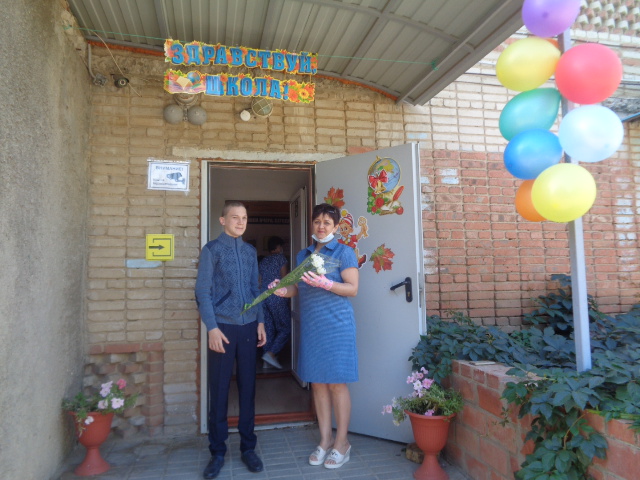 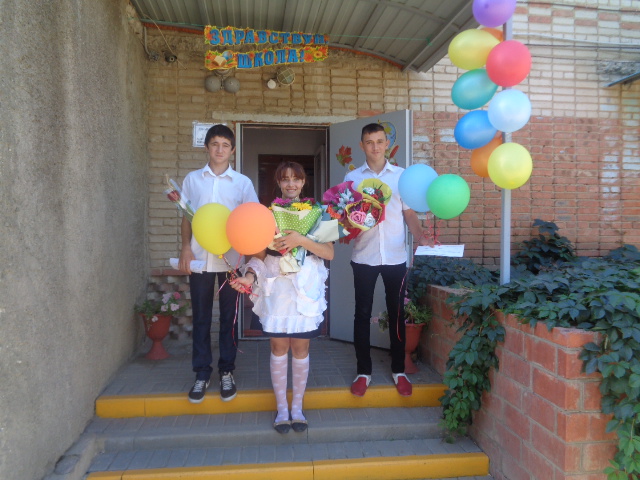 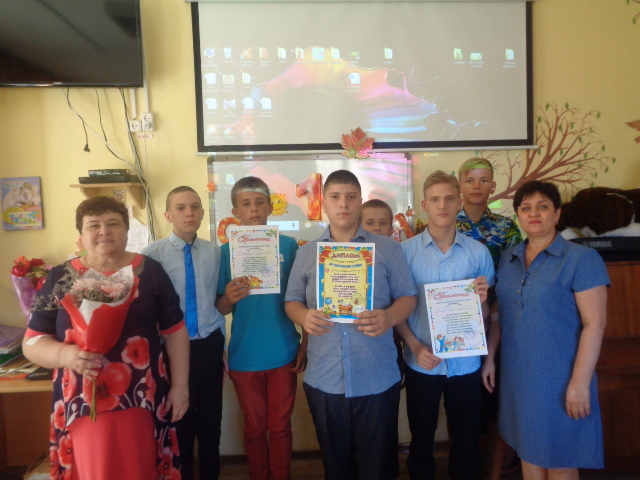 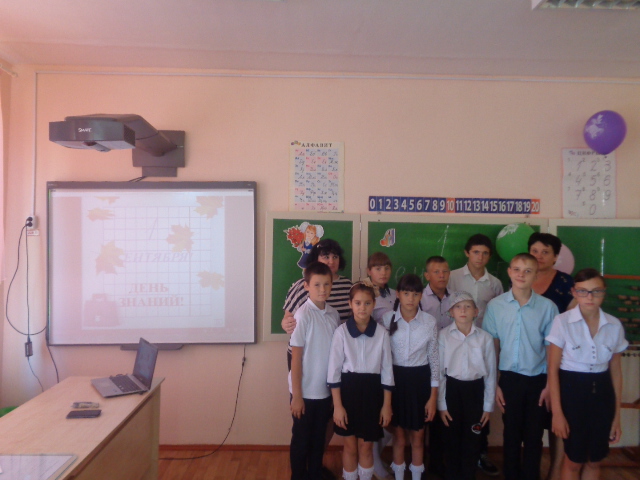      Особенно важным,  радостным и волнительным   этот день считается для тех ребят, которые впервые перешагнули порог нашей школы-интерната, наших первоклассников. Они пришли такие красивые! У девочек  - белые бантики на голове, у мальчиков  - галстуки, все торжественно принесли красивые букеты цветов. 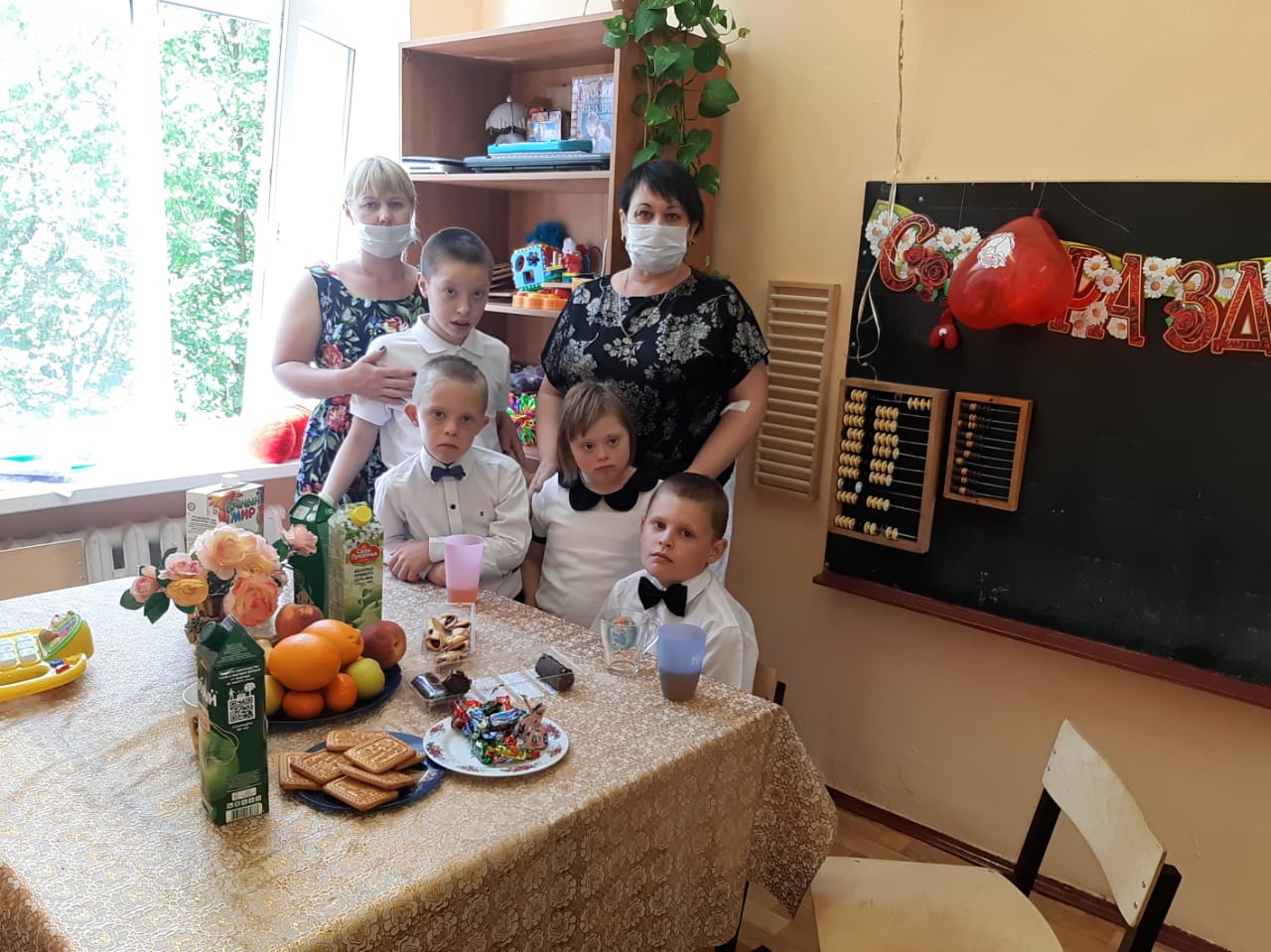 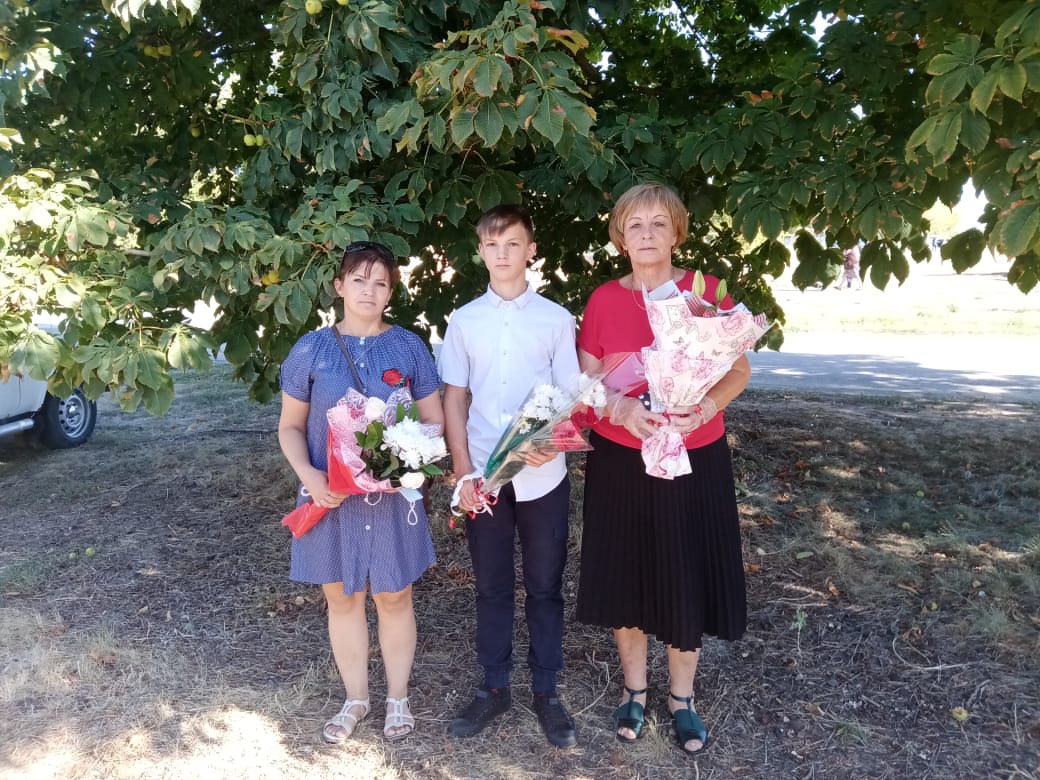 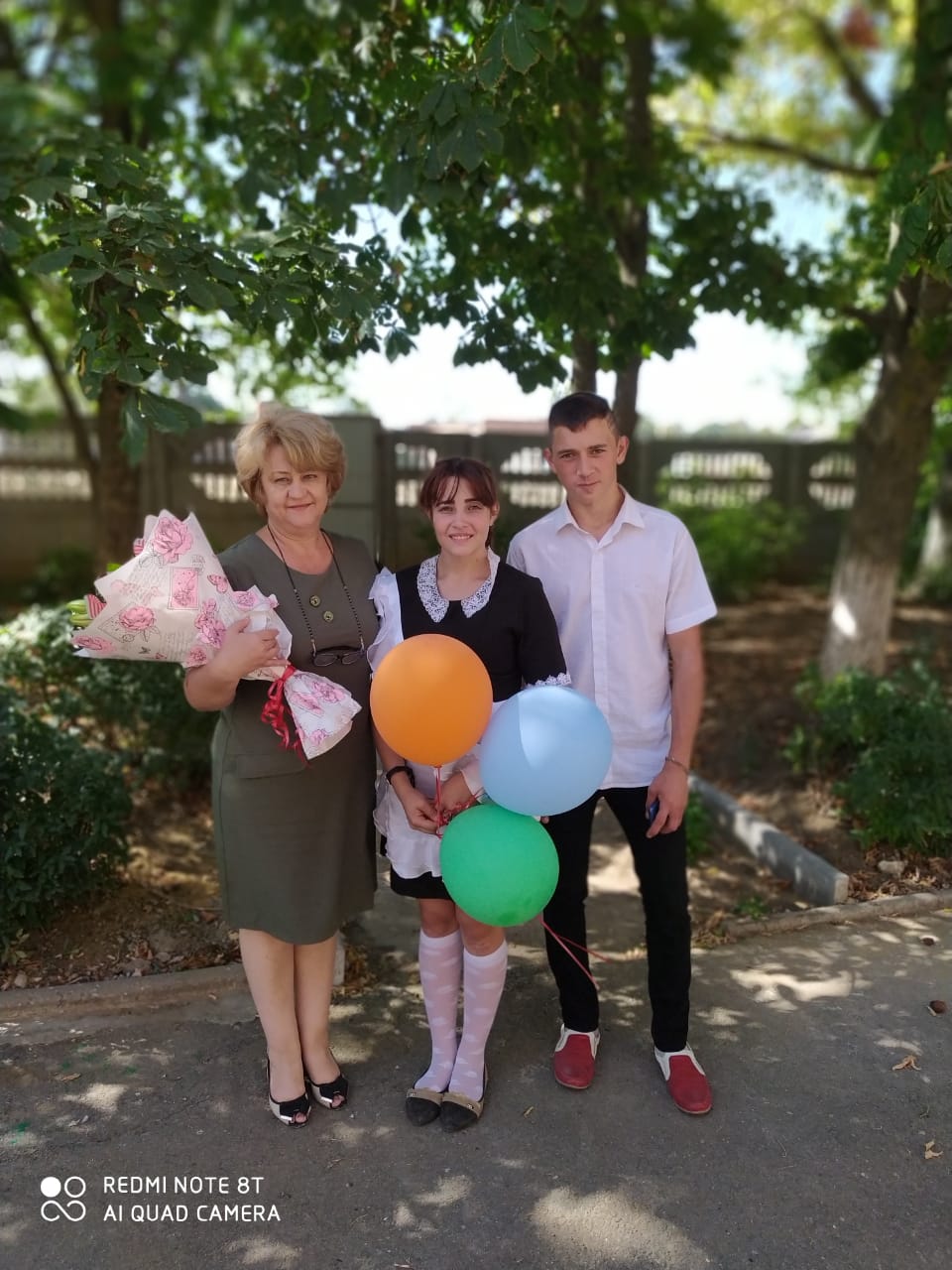 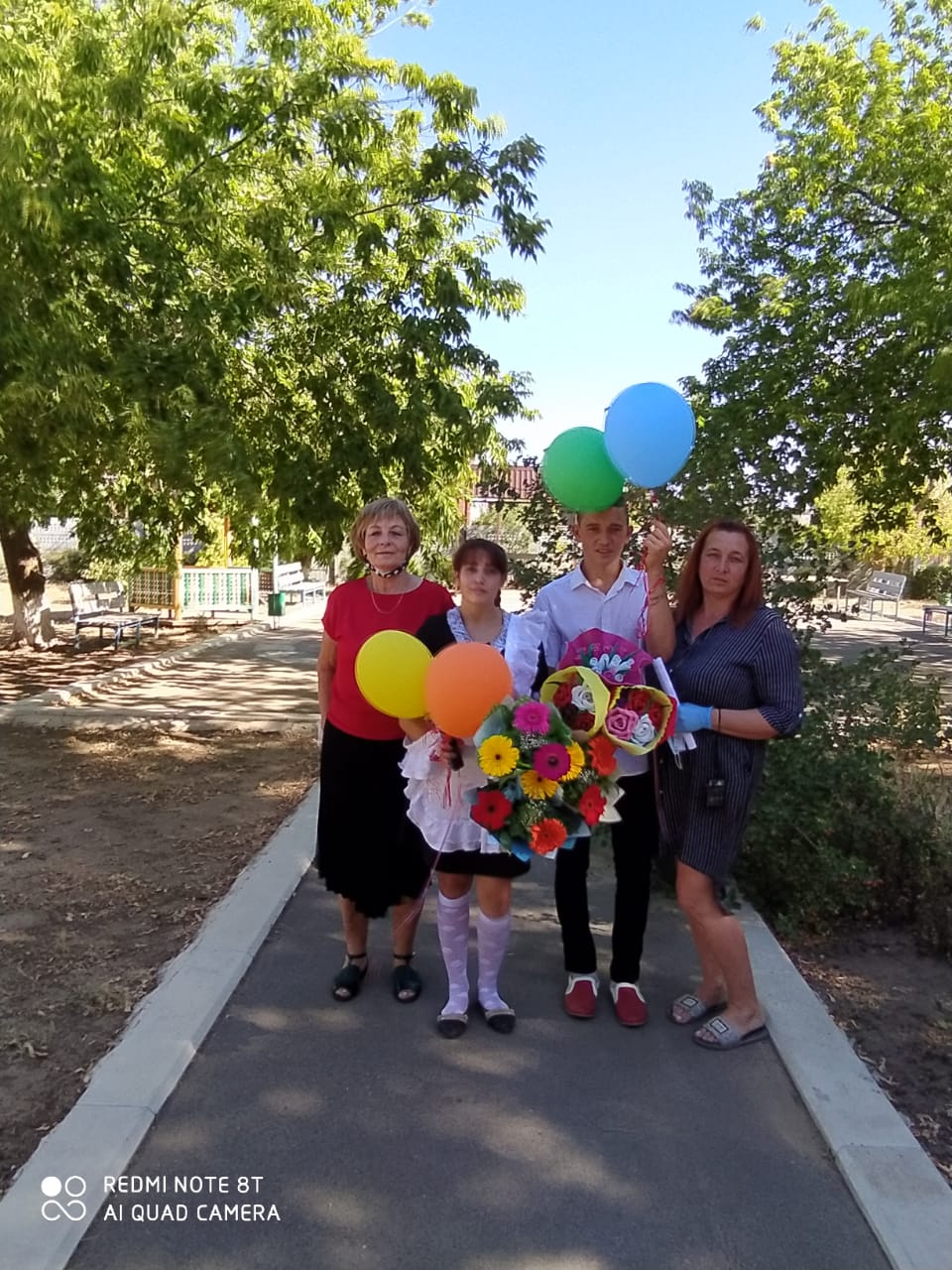       В этот праздничный день директор школы-интерната                                      Евгения Васильевна Грачева посетила все классы и поздравила обучающихся с Днем Знаний, пожелала мира, добра, здоровья и стремления к лучшим результатам. По традиции в каждом классе были отмечены лучшие обучающиеся и родители грамотами и благодарственными письмами.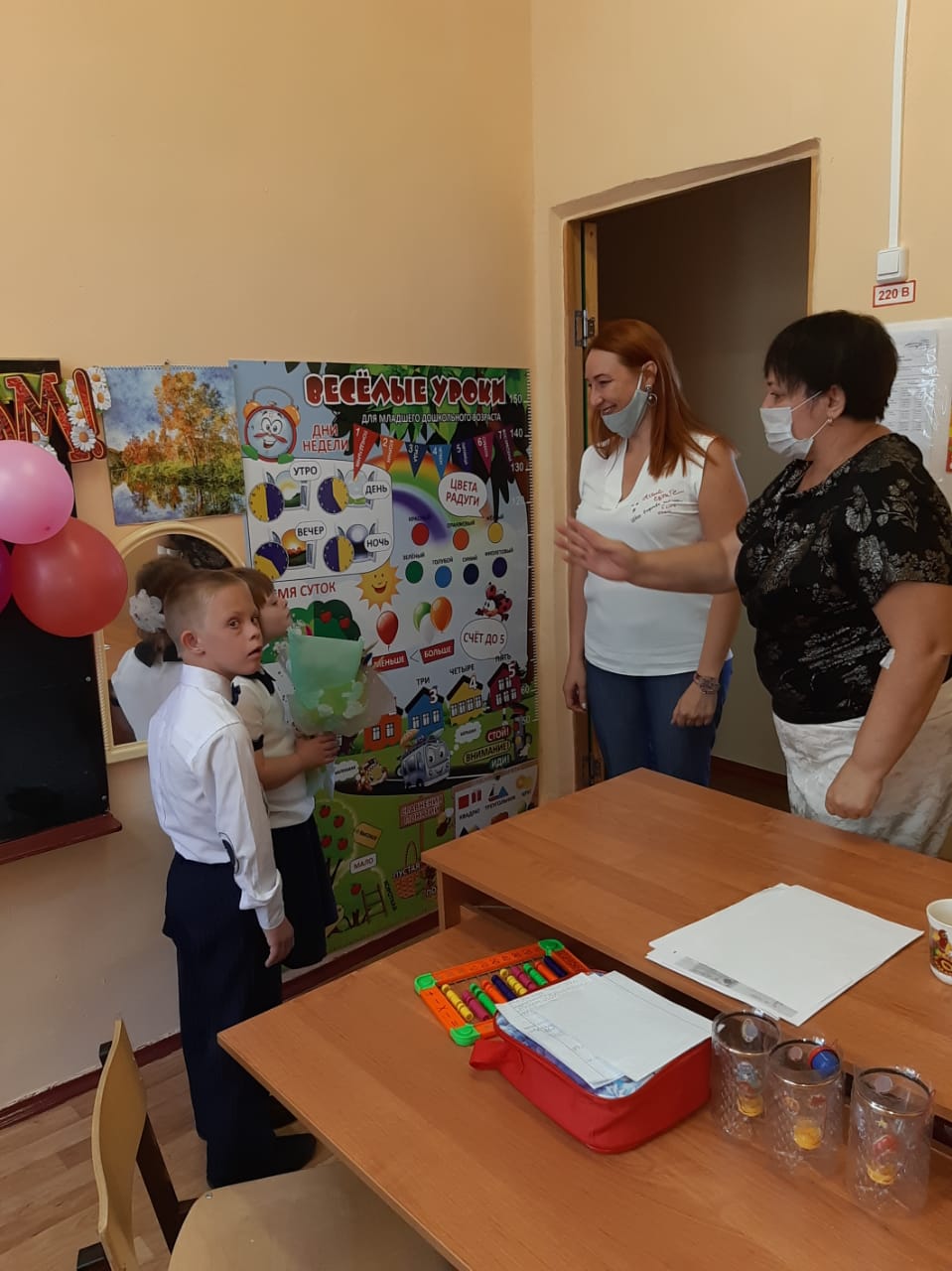 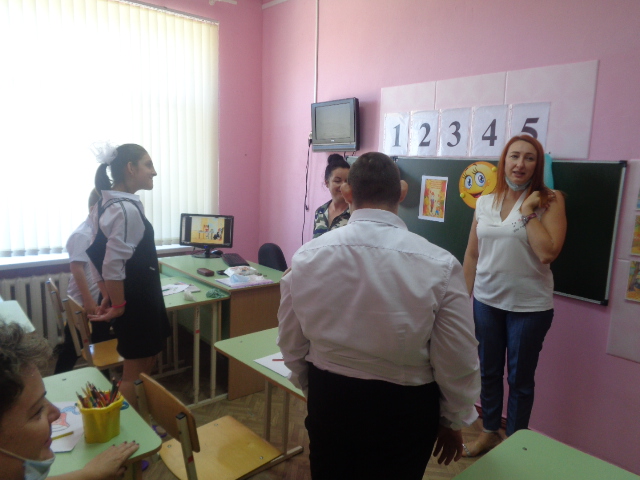 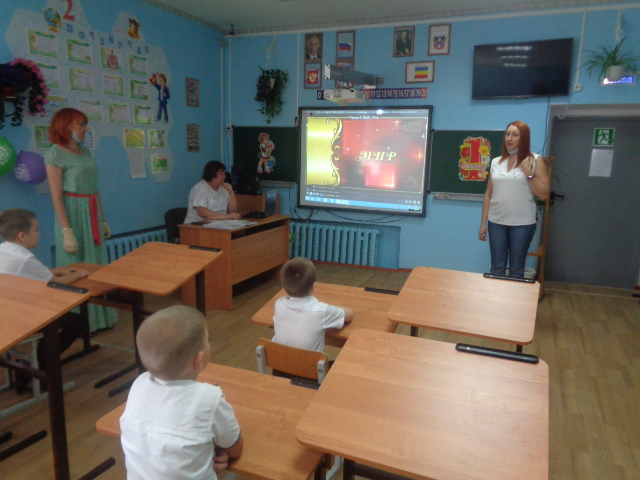 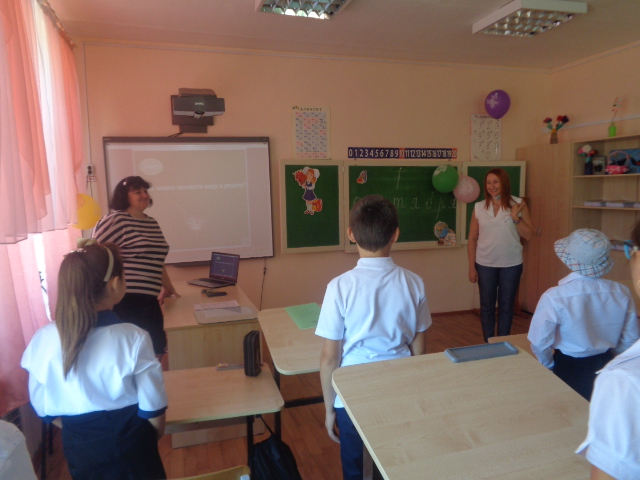 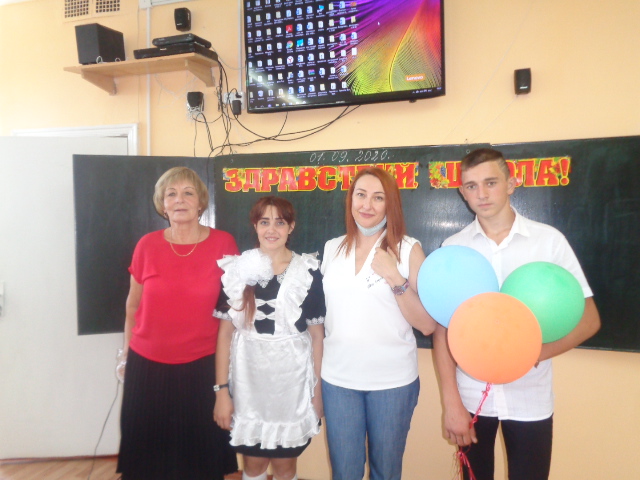     Теперь всем  предстоит вновь окунуться в водоворот школьной жизни, полной ярких событий и впечатлений. Пусть воплотятся планы и осуществятся мечты. Надо верить в себя, усердно трудиться над поставленными задачами, не унывать, сталкиваясь с трудностями,  и тогда все получится!Информацию подготовила заместитель директора по ВР    Р.М. Калиниченко